Asociación Caribeña de Programas de Oportunidades EducativasPuerto Rico e Islas VírgenesPO BOX 367379, SAN JUAN, PR 00936-7379OFICIALES DE LA CORPORACIÓN 2018-2019OFICIALES DE LA CORPORACIÓNProfesora Mara LunaPRESIDENTADirectoraPrograma Upward BoundUPR - Recinto de Río PiedrasProfesora Bethsaida ColónPASADA PRESIDENTADirectoraPrograma Upward BoundAcademia de Directores Médicos de PRProfesora Fabiola FaltoVICEPRESIDENTADirectoraPrograma Student Support Services ESLUAA – Recinto MayagüezDoctor Jaime I. LópezSECRETARIOVice Presidente de Asuntos EstudiantilesUAA – Recinto Mayagüez Profesora Cristina FreytesTESORERADirectoraPrograma Upward Bound UMET – Recinto de BayamónProfesora Jessica RodríguezHISTORIADORACoordinadora AcadémicaPrograma Student Support ServicesUniversidad del TuraboProfesora Mariana FranquiOFICIAL DE COMUNICACIONESOficial de OrientaciónPrograma Upward BoundUPR - Recinto de Río PiedrasCOMITÉS PERMANENTESCOMITÉS AD-HOC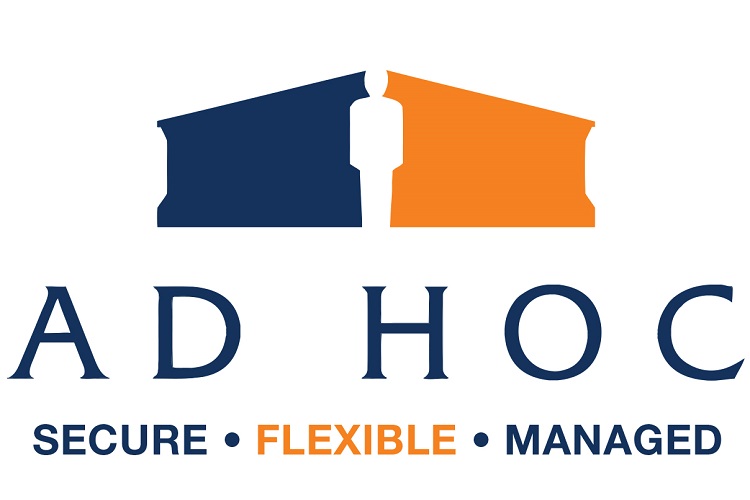 “Yo creo en TRIO, porque TRIO funciona”.16    PROGRAMAS STUDENT SUPPORT SERVICES (SSS)PROGRAMAS STUDENT SUPPORT SERVICES (SSS)PROGRAMAS STUDENT SUPPORT SERVICES (SSS)PROGRAMAS STUDENT SUPPORT SERVICES (SSS)16   PROGRAMAS UPWARD BOUND (UB)PROGRAMAS UPWARD BOUND (UB) PROGRAMAS UPWARD BOUND (UB)PROGRAMAS UPWARD BOUND (UB)4   PROGRAMAS TALENT SEARCH (TS) 5   PROGRAMAS EDUCATIONAL OPPORTUNITY CENTER (EOC) 1   PROGRAMA RONALD E. MCNAIR (RM)MEJORAMIENTO PROFESIONALDoctora Evelyn RiveraTalent SearchUPR – Recinto de Rio Piedraseriveratorr3@yahoo.comMEJORAMIENTO PROFESIONALDoctora Evelyn RiveraTalent SearchUPR – Recinto de Rio Piedraseriveratorr3@yahoo.comCONFERENCIA ANUALProfesora Adalis RullánEducational Opportunity CenterUIPR – Recinto de Areciboarullan@arecibo.inter.edu REGLAMENTOProfesora Saraliz GonzálezUpward BoundUIPR – Recinto Barranquitassgonzalez@br.inter.eduTRIO TRIUNFADORProfesora Noemí DelizTalent SearchASPIRA de Puerto Ricondeliz@aspirapr.org TRIO TRIUNFADORProfesora Noemí DelizTalent SearchASPIRA de Puerto Ricondeliz@aspirapr.org MIEMBROS, NOMINACIONES y ELECCIONESProfesora Idalisse GonzálezStudent Support ServicesUAA – Recinto de Mayagüezigonzalez@uaa.eduMIEMBROS, NOMINACIONES y ELECCIONESProfesora Idalisse GonzálezStudent Support ServicesUAA – Recinto de Mayagüezigonzalez@uaa.eduASUNTOS FINANCIEROSProfesora Marilyn OrtizUpward BoundUMET – Recinto de Bayamónmarortiz@suagm.eduINVESTIGACIÓN Y EVALUACIÓNProfesora Marilyn OrtizUpward BoundUMET – Recinto de Bayamónmarortiz@suagm.eduINVESTIGACIÓN Y EVALUACIÓNProfesora Marilyn OrtizUpward BoundUMET – Recinto de Bayamónmarortiz@suagm.eduRECAUDACIÓN FONDOSSra. Sheila GonzálezStudent Support ServicesUPR – Recinto de Rio Piedrassheila.gonzalez19@upr.edu ÉTICADoctor Alfredo Santiago Student Support ServicesUPR – Recinto Río Piedrasasantiago2011@gmail.com ÉTICADoctor Alfredo Santiago Student Support ServicesUPR – Recinto Río Piedrasasantiago2011@gmail.com ASUNTOS ESTUDIANTILESProfesora Nimsy ÁlamoUpward BoundUniversidad del Sagrado Corazónnimsy.alamo@sagrado.edu PROFESIONAL DESTACADOPuesto Vacante FONDO DE EMERGENCIAProfesora Bertha G. MercadoCase ManagerProyecto Renace, Reverdece y Reconstruye - FEMAgmercado306@gmail.com   FAIR SHAREProfesora Bethsaida Colón Upward BoundAcademia de Directores Médicos de PR bcolon.ub@admpr.org   FONDO DE BECAS Profesora Bertha G. MercadoCase ManagerProyecto Renace, Reverdece y Reconstruye - FEMAgmercado306@gmail.com    EGRESADOSSr. Terry LastraTalent SearchUPR – Recinto de Río Piedrasterrylastra@gmail.com RELACIONES GUBERNAMENTALES Sr. Juan Carlos RiveraTalent SearchUPR – Recinto de Río Piedrasjcrivera00777@gmail.comINSTITUCIÓNPROGRAMA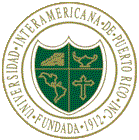 Recinto de AguadillaIVONNE ACEVEDO ECHEVARRÍA, DIRECTORAUniversidad Interamericana de Puerto Rico, Recinto de AguadillaPO Box 20000 Aguadilla, Puerto Rico 00605Teléfono: (787) 891-0925 extensiones: 2769/ 2771Teléfono directo: (787) 891-6475Correo electrónico: iacevedo@aguadilla.inter.edu Recinto de AreciboCARMEN J. DELIZ MORALES, DIRECTORAUniversidad Interamericana de Puerto Rico, Recinto de AreciboPO Box 4050 Arecibo, Puerto Rico 00614Teléfono: (787) 878-5475 extensión 3570 Fax: (787) 880-1624Correos electrónicos: cdeliz@arecibo.inter.edu, cjdeliz@hotmail.com Recinto de BarranquitasMELINDA PEREZ VAZQUEZ, DIRECTORAUniversidad Interamericana de Puerto Rico, Recinto de BarranquitasPO Box 517 Barranquitas, Puerto Rico 00794Teléfono: (787) 857-3600 extensiones: 2092/ 2085Correo electrónico: melindaperez@br.inter.edu 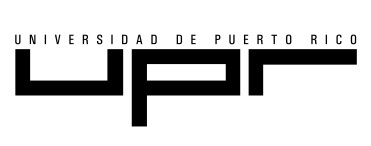 Recinto de AreciboDRA. FRANCES N. MARTIR REYES, DIRECTORA Universidad de Puerto Rico, Recinto de AreciboPO Box 4010 Arecibo, Puerto Rico 00614Teléfono: (787) 815-0000 extensiones: 3008/ 3009/ 3022Teléfono directo y fax: (787) 879-8534Correo electrónico: frances.martir@upr.edu Recinto de BayamónSHELCIY A. COLLAZO CASTRO, DIRECTORAUniversidad de Puerto Rico, Recinto de BayamónIndustrial Minillas 170 carretera 174 Bayamón, Puerto Rico 00959-1919Teléfono: (787) 993-0000 extensión 3718Teléfono directo: (787) 993-8876Fax: (787) 993-8923Correo electrónico: shelciy.collazo@upr.edu  INSTITUCIÓNPROGRAMARecinto de HumacaoOLGA BERRÍOS VILLEGAS, DIRECTORAUniversidad de Puerto Rico, Recinto de HumacaoCUH Station 100 carretera 908 Humacao, Puerto Rico 00791-4300Teléfono: (787) 850-0000 extensión 9097Fax: (787) 852-0549Correo electrónico: olga.berrios@upr.edu Recinto de Río PiedrasDRA. DAPHNE M. MARTINEZ LUENGO, DIRECTORAPrograma de Servicios de Apoyo al Estudiante (PSAE)Universidad de Puerto Rico, Recinto de Río Piedras12 Ave. Universidad Ste. 1201 San Juan PR 00925-2532Teléfono: (787) 764-0000 extensiones: 88969/ 88965/ 88963/ 88967/ 88966/ 88961/ 88960Fax: (787) 773-1728Correo electrónico: daphne.martinez2@upr.edu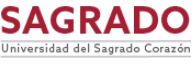 JOMARIE GARCÍA DE JESÚS, DIRECTORA INTERINAUniversidad del Sagrado CorazónApartado 12383 San Juan, Puerto Rico 00914-0343Teléfono: (787) 728-1515 extensiones: 1338/ 3662Fax: (787) 268-8866Correo electrónico encargada: jomarie.garcia@sagrado.edu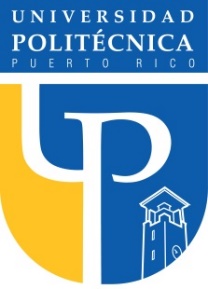 JOSÉ L. MOJICA CARRASQUILLO, DIRECTORUniversidad Politécnica de Puerto RicoPO Box 192017San Juan, Puerto Rico 00919-2017Teléfono: (787) 754-8000 / (787) 622-8000 extensiones: 285/ 295/ 273Fax: (787) 754-8520Correo electrónico: jmojica@pupr.edu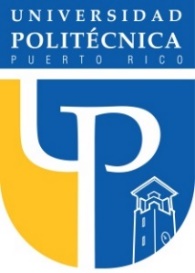 DEYDI W. RIVERA DÍAZ, DIRECTORStudent Support Services – STEMUniversidad Politécnica de Puerto RicoPO Box 192017 San Juan, Puerto Rico 00919Teléfono: (787) 754-8000 / (787) 622-8000 extensiones: 294/ 692Correo electrónico: derivera@pupr.eduINSTITUCIÓNPROGRAMA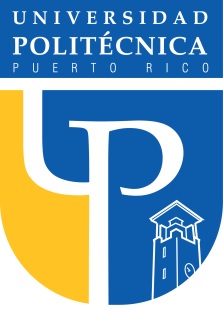 GABRIEL CORTÉS HERNÁNDEZ, DIRECTORStudent Support Services – ESLUniversidad Politécnica de Puerto RicoPO BOX 192017San Juan, Puerto Rico 00919-2017Teléfono: (787) 754-8000 / (787) 622-8000 extensiones: 691/ 357Fax: (787) 754-8520Correo electrónico: gcortes@pupr.edu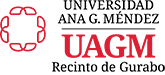 SYLVIA I. MATOS NIN, DIRECTORAUniversidad Ana G. Méndez, Recinto de GuraboPo Box 3030 Gurabo, Puerto Rico 00778- 3030Teléfono: (787) 743-7979 extensiones: 4700/ 4701/ 4962Correo electrónico: symatos@suagm.edu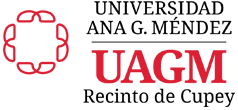 VANESSA MEDINA MELÉNDEZ, DIRECTORAUniversidad Ana G. Méndez, Recinto de CupeyApartado 21150 Río Piedras, Puerto Rico 00925-28Teléfono: (787) 766-1717 extensión 6570Celular: (787) 646-2866Correo electrónico: vmedina10@suagm.edu Coordinadora: um_iperez@suagm.edu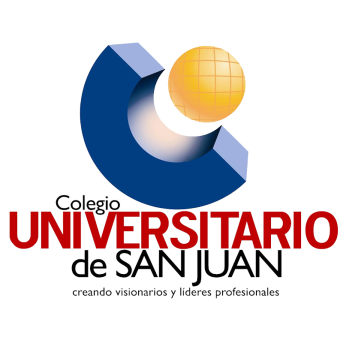 DRA. ILCHA GOMILA ROMERO, DIRECTORAColegio Universitario de San Juan180 Calle José de Oliver San Juan, Puerto Rico 00918Teléfono: (787) 480-2415 / (787) 480-2414Celular: (787) 637-6509Correo electrónico: igomila@SanJuanCiudadPatria.com Correo electrónico: ilgomila@hotmail.comINSTITUCIÓNPROGRAMA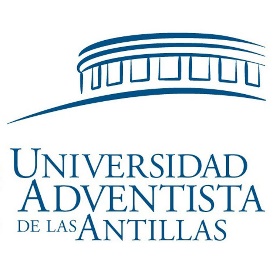 Recinto de MayagüezDANIEL PEÑA VALENCIA, DIRECTORUniversidad Adventista de las Antillas, Recinto de Mayagüez PO Box 118 Mayagüez, Puerto Rico 00681 Teléfono: (787) 834-9595 extensión 2236Correo electrónico: dpena@uaa.edu Recinto de Mayagüez FABIOLA FALTO CASTRO, DIRECTORAStudent Support Services – ESL Universidad Adventista de las Antillas, Recinto de Mayagüez PO Box 118 Mayagüez, Puerto Rico 00681 Teléfono: (787) 834-9595 extensión 2334Correo electrónico: ffalto@uaa.eduINSTITUCIÓNPROGRAMARecinto de Barranquitas Recinto de AguadillaSARALIZ GONZÁLEZ MELÉNDEZ, DIRECTORAUniversidad Interamericana de Puerto Rico, Recinto de BarranquitasBox 517 Barranquitas, Puerto Rico 00794Teléfono: (787) 857-3600 extensiones: 2032/ 2033/ 2043/ 2048Teléfono directo: (787) 857-3590Correo electrónico: sgonzalez@br.inter.edu  Recinto de Barranquitas Recinto de AguadillaMAYRA ROZADA CAPELLA, DIRECTORA ASOCIADAUniversidad Interamericana de Puerto Rico, Recinto de AguadillaPO Box 20000 Aguadilla, Puerto Rico 00605Teléfono: (787) 891-0925 extensiones: 2772/ 2773/ 2774/ 2775Correo electrónico: mrozada@aguadilla.inter.edu  Recinto de AguadillaNARARLY CLAUDIO CAMACHO, DIRECTORA Programa Upward Bound Ciencias y MatemáticasUniversidad Interamericana de Puerto Rico, Recinto de AguadillaPO Box 20000 Aguadilla, Puerto Rico 00605Teléfono: (787) 891-0925 extensiones: 2172/ 2173/ 2174Fax: (787) 882-3020Correo electrónico: nclaudio@aguadilla.inter.edu Recinto de GuayamaJESUBEL PITA FELICIANO, DIRECTORAPrograma Upward Bound Ciencias y MatemáticasUniversidad Interamericana de Puerto Rico, Recinto de GuayamaPO Box 10004 Guayama, Puerto Rico 00785-10004Teléfono: (787) 862-2222, extensión 2161Correo electrónico: jesubel.pita@guayama.inter.eduRecinto de PonceARELEEN VÁZQUEZ SANTIAGO - DirectoraUniversidad Interamericana de Puerto Rico, Recinto de Ponce104 Turpeaux Industrial Park Mercedita Ponce, Puerto Rico 00715-1602Teléfono: (787) 284-1912 extensiones: 2140/ 2642/ 2426Correo electrónico: avazquez@ponce.inter.edu  INSTITUCIÓNPROGRAMARecinto de San GermánDENISE A. TORO CANDELARIO, DIRECTORAUniversidad Interamericana de Puerto Rico, Recinto de San GermánPO Box 5100 San Germán, Puerto Rico 00683-9801Teléfono: (787) 264-1912 extensiones: 7611/ 7612Fax: (787) 264-1920Correo electrónico: denise_toro@sg.inter.eduRecinto de HumacaoMYRIAM CINTRÓN RIERA, DIRECTORAUniversidad de Puerto Rico, Recinto de HumacaoCall Box 860, Humacao Puerto Rico 00792Teléfono directo: (787) 850-9302Correo electrónico: myriam.cintron1@upr.edu recinto de Río Piedras MARA J. LUNA PÉREZ, DIRECTORAUniversidad de Puerto Rico, Recinto de Río Piedras12 Ave. Universidad Ste. 1201 San Juan Puerto Rico 00925- 2532Teléfono: (787) 764-0000 extensiones: 88991/ 88992/ 88993/ 88994Fax: (787) 772-1411Correo electrónico: mara.luna@upr.edu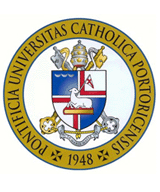 Recinto de PonceALEJANDRO MORALES ORTIZ, DIRECTORPontificia Universidad Católica de Puerto Rico, Recinto de Ponce2250 Avenida Las Américas Suite 577 Ponce, Puerto Rico 00717-9997Teléfono: (787) 841-2000 extensiones: 1792/ 1793/ 1799Fax: (787) 841-2000 extensión 9616Correo electrónico: alejandro_morales@pucpr.edu  Recinto de PonceMENAIRA LÓPEZ BAUZÁ, DIRECTORAPrograma Upward Bound Stepping into English (SITE)Pontificia Universidad Católica de Puerto Rico, Recinto de Ponce2250 Avenida Las Américas Suite 538Ponce, Puerto Rico 00717-9997Teléfono: (787) 841-2000 extensiones: 1703/ 1704Correo electrónico: menaira_lopez@pucpr.edu  INSTITUCIÓNPROGRAMA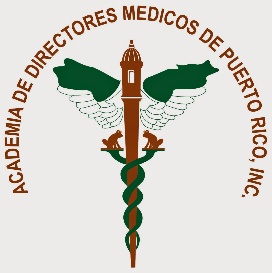 BETHSAIDA COLÓN DÍAZ, DIRECTORAAcademia de Directores Médicos de Puerto Rico, Inc.RR-17 Box 1764 San Juan, PR 00926-9754Teléfono: (787) 281-8876 / (787) 281-0171Fax: (787) 753-6716Correo electrónico: bcolon.ub@admpr.org   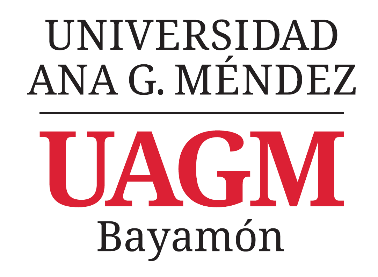 CRISTINA J. FREYTES HERNÁNDEZ, DIRECTORAUniversidad Ana G. Méndez, Centro Universitario de Bayamón1600 Ave. Comerío Suite 13 Bayamón, Puerto Rico 00960-6376Teléfono: (787) 288-1100 extensiones: 8317/ 8318Fax: (787) 288-1114Correo electrónico: cjfreytes@suagm.edu Recinto de GuraboDRA. MARISOL BATIZ CARTAGENA, DIRECTORAUniversidad Ana G. Méndez, Recinto de GuraboBox 3030 University Station Gurabo, Puerto Rico 00778Teléfono: (787) 743-7979 extensiones: 4141/ 4142Correo electrónico: mabatiz@suagm.eduFRANCHESKA GONZÁLEZ CASTRO, DIRECTORAUniversidad del Sagrado CorazónPO Box 12383 San Juan, Puerto Rico 00914-0383Teléfono: (787) 728-1515 extensiones: 1625/ 1639/ 1641/ 1640Fax: (787) 268-8863Correo electrónico: francheskam.gonzalez@sagrado.edu 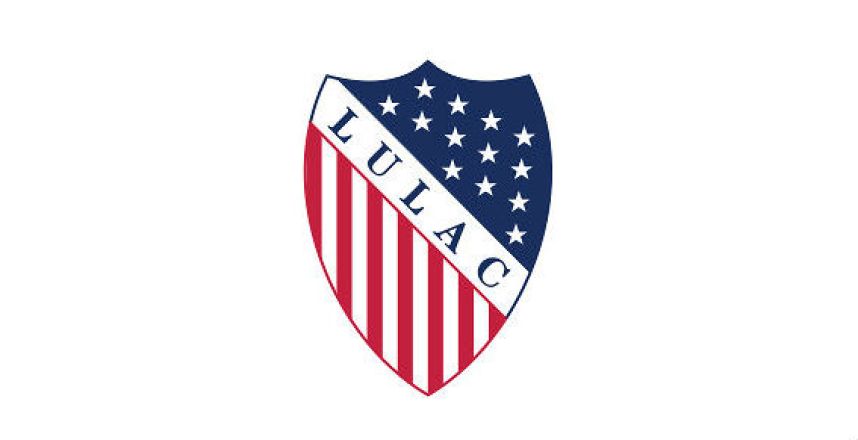 ZAIDA VÁZQUEZ ROSA, DIRECTORACentro Educativo LULACCalle Betances #39 Bayamón, Puerto Rico 00960Teléfono: (787) 785-8080Correo electrónico: vazquez_zaida@hotmail.com  INSTITUCIÓNPROGRAMA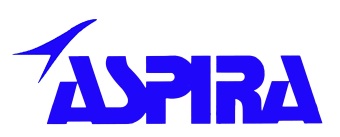 NORMA B. MÁRQUEZ MELÉNDEZASPIRA Inc. de Puerto RicoApartado 29132 Estación 65 de Infantería San Juan, Puerto Rico 00929Teléfono: (787) 641-1985 extensiones: 239/ 266/ 305/ 386Fax: (787) 257-2725Correo electrónico: nmarquez@aspirapr.org – juliovino@gmail.com   ÁNGELA SANTIAGO MEDINA, DIRECTORAPrograma Upward Bound VeteranosASPIRA Inc. de Puerto RicoApartado 29132 Estación 65 de Infantería San Juan, Puerto Rico 00929-0132Teléfono: (787) 641-1985 extensión: 227/ 232/ 233Fax: (787) 257-2725Correo electrónico: asantiagom@aspirapr.org INSTITUCIÓNPROGRAMARecinto de Río PiedrasDRA. EVELYN RIVERA TORRES, DIRECTORAUniversidad de Puerto Rico, Recinto de Río Piedras12 Ave. Universidad Ste. 1201 San Juan P.R. 00925-2532Teléfono: (787) 764-0000 extensiones: 88959/ 88953/ 88952/ 88950Correo electrónico: evelyn.rivera5@upr.edu- eriveratorr3@yahoo.comRecinto de GuraboÁNGELA E. MARTÍNEZ ORTIZUniversidad Ana G. Méndez, Recinto de GuraboPO Box 3030 Gurabo P.R. 00778-3030 Teléfono: (787) 743-7979 extensiones: 4475/ 4622Fax: (787) 745-0155Correo electrónico: anmartinez@suagm.edu NOEMÍ DELIZ COLÓN, DIRECTORAASPIRA Inc. de Puerto RicoApartado 29132 Estación 65 de Infantería San Juan, Puerto Rico 00929Teléfono: (787) 641-1985 extensión 294Fax: (787) 257-2725Correo electrónico: ndeliz@aspirapr.org  -  ndelizc@gmail.com Recinto de PonceADAMARY ALICEA SANTOS, DIRECTORA104 Turpeaux Industrial Park Mercedita Ponce, Puerto Rico 00715-1602Teléfono: (787) 284-1912 extensión 2621Correo electrónico: aliceas@ponce.inter.edu INSTITUCIÓNPROGRAMARecinto de AreciboADALÍS RULLÁN PEÑA, DIRECTORAUniversidad Interamericana de Puerto Rico, Recinto de AreciboPO Box 4050 Arecibo, Puerto Rico 00614-2713Teléfono directo: (787) 878-2713Fax: (787) 880-4050Correo electrónico: arullan@arecibo.inter.edu Recinto de BarranquitasELVIN J. ORTIZ MIRANDA, DIRECTORUniversidad Interamericana de Puerto Rico, Recinto de BarranquitasPO Box 517 Barranquitas, Puerto Rico 00794Teléfono: (787) 857-3600 extensión 2071Teléfono directo: (787) 857-9198Correo electrónico: ejortiz@br.inter.edu   Recinto de San GermánELAINE LUGO NAZARIO, DIRECTORAUniversidad Interamericana de Puerto Rico, Recinto de San GermánBox 5100 San Germán, Puerto Rico 00683Teléfono: (787) 264-1912 extensiones: 7790/ 7791Teléfono directo: 787-264-1919Fax: (787) 892-5400Correo electrónico: elugon@intersg.eduRecinto de PonceKEVIN NEGRÓN VÁZQUEZ, DIRECTOR104 Turpeaux Industrial Park Mercedita Ponce, Puerto Rico 00715-1602Teléfono: (787) 284-1912 extensiones: 2247/ 2036Fax: (787) 843-6466Correo electrónico: ajrentas@ponce.inter.edu   Recinto de PonceLUZ A. PÉREZ RODRÍGUEZ, DIRECTORAPontificia Universidad Católica de Puerto Rico, Recinto de Ponce2250 Avenida Las Américas Suite 577 Ponce, Puerto Rico 00717-9997Teléfono: (787) 841-2000 extensión 1757Correo electrónico: luz_perez@pucpr.eduINSTITUCIÓNPROGRAMARecinto de San GermánSYLVETTE ALMODÓVAR LUGO, DIRECTORAUniversidad Interamericana de Puerto Rico, Recinto de San GermánPO Box 5100 San Germán, Puerto Rico 00683Teléfono: (787) 264-1912 extensiones: 7622/ 7623Teléfono directo: (787) 892-1470Fax: (787) 892-5400Correo electrónico: salmodov@intersg.edu 